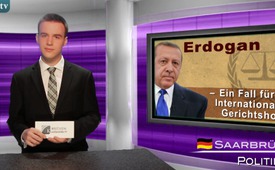 Erdogan – Ein Fall für den Internationalen Gerichtshof?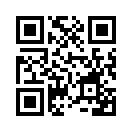 Die Beweise mehren sich, dass der türkische Regierungschef Erdogan mit seiner ganzen Familie Geschäfte mit der Terrororganisation ISIS betreibt. Zwei mittlerweile verhaftete Journalisten beobachteten monatelang Waffenlieferungen, und auch das russische Militär brachte Beweise über Öltransporte des ISIS in türkische Häfen.Die Beweise mehren sich, dass der türkische Regierungschef Erdogan mit seiner ganzen Familie Geschäfte mit der Terrororganisation ISIS betreibt. Zwei mittlerweile verhaftete Journalisten beobachteten monatelang Waffenlieferungen, und auch das russische Militär brachte Beweise über Öltransporte des ISIS in türkische Häfen.
Die deutsche Grünen-Politikerin Claudia Roth wurde bereits im Oktober 2014 in den
englischen Medien mit folgenden Worten zitiert: „Erdogans Geschäfte mit dem ISIS sind inakzeptabel. [...] Die türkische Regierung hat erlaubt, dass Waffen nach Syrien über die Grenzen transportiert werden. Außerdem ist es ISIS gelungen, Öl über die Türkei zu verkaufen“. Ist die Zusammenarbeit Erdogans mit dieser terroristischen Vereinigung nicht ein Fall für den internationalen Gerichtshof, und machen sich die westlichen Politiker nicht ebenfalls durch ihre Mitwisserschaft und Duldung schuldig?von uw./ns.Quellen:http://www.tagesschau.de/ausland/putin-tuerkei-105.html
http://de.reuters.com/article/t-rkei-medien-prozess-idDEKCN0WR0W2
http://rudaw.net/english/middleeast/12102014Das könnte Sie auch interessieren:#Erdogan - Recep Tayyip Erdoğan - www.kla.tv/Erdogan

#Tuerkei - Türkei - www.kla.tv/TuerkeiKla.TV – Die anderen Nachrichten ... frei – unabhängig – unzensiert ...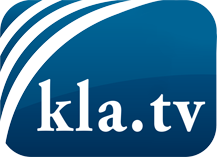 was die Medien nicht verschweigen sollten ...wenig Gehörtes vom Volk, für das Volk ...tägliche News ab 19:45 Uhr auf www.kla.tvDranbleiben lohnt sich!Kostenloses Abonnement mit wöchentlichen News per E-Mail erhalten Sie unter: www.kla.tv/aboSicherheitshinweis:Gegenstimmen werden leider immer weiter zensiert und unterdrückt. Solange wir nicht gemäß den Interessen und Ideologien der Systempresse berichten, müssen wir jederzeit damit rechnen, dass Vorwände gesucht werden, um Kla.TV zu sperren oder zu schaden.Vernetzen Sie sich darum heute noch internetunabhängig!
Klicken Sie hier: www.kla.tv/vernetzungLizenz:    Creative Commons-Lizenz mit Namensnennung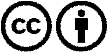 Verbreitung und Wiederaufbereitung ist mit Namensnennung erwünscht! Das Material darf jedoch nicht aus dem Kontext gerissen präsentiert werden. Mit öffentlichen Geldern (GEZ, Serafe, GIS, ...) finanzierte Institutionen ist die Verwendung ohne Rückfrage untersagt. Verstöße können strafrechtlich verfolgt werden.